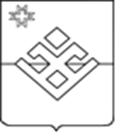 ПОСТАНОВЛЕНИЕАдминистрации муниципального образования «Уромское»от  15  декабря  2020 года               с.Уром                                           № 39Об индексации пенсионного обеспечения отдельным категориям работников муниципального образования «Уромское»В соответствии со статьёй 15 Закона Удмуртской Республики от 20 марта 2008 года № 10-РЗ «О муниципальной службе в Удмуртской Республике»,     распоряжением Правительства Удмуртской Республики от 28 января 2020 года № 87-р «Об индексации пенсионного обеспечения отдельным категориям работников», с учетом постановления Администрации муниципального образования «Уромское» от 23 октября 2019 года № 59а «О повышении оплаты труда работников органов местного самоуправления муниципального образования Уромское», руководствуясь Уставом муниципального образования «Уромское», постановляю:1. Повысить с 01 января 2020 года в 1,043 раза:среднемесячное денежное содержание, исходя из которого исчисляется ежемесячная доплата к пенсии лицам, замещавшим муниципальные должности органов местного самоуправления муниципального образования Уромское»;размер должностного оклада, применяемый при определении размера пенсии за выслугу лет муниципальным служащим органов местного самоуправления муниципального образования Уромское».При этом размер повышающего среднемесячного заработка не может превышать 2,8 должностного оклада с учетом районного коэффициента.2. Управлению бухгалтерского учета и отчетности Администрации муниципального образования «Малопургинский район» произвести с 01 января 2020 года перерасчет пенсии и обеспечить исполнение данного постановления в         пределах средств, предусмотренных бюджетом муниципального образования «Уромское» на 2020 год.3. Опубликовать настоящее постановление на официальном сайте муниципального образования «Уромское».4. Контроль за исполнением настоящего оставляю за собой.Глава муниципального образования «Уромское»                 П.Н.Коровин  